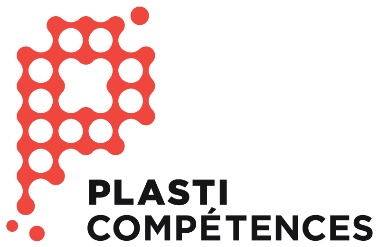 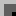 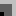 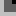 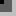 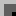 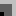 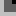 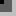 Fonction de travail :Rôles et responsabilités :Profil de la fonction de travail – Mouliste – 2020  SOUS-TÂCHES CONNAISSANCES           THÉORIQUESCONNAISSANCES PRATIQUESCRITÈRES DE                     PERFORMANCETÂCHE 1 : Participer à la validation des plans et des devis du mouleTÂCHE 1 : Participer à la validation des plans et des devis du mouleTÂCHE 1 : Participer à la validation des plans et des devis du mouleTÂCHE 1 : Participer à la validation des plans et des devis du moule1.1 Décoder les informations figurant
sur le planCaractéristiques des moulesInformations figurant sur le dessin (cartouches, annotations, spécifications, conventions, tolérances, cotes, retraits, 
plans de joint, etc.)Matériel nécessaireRepérage et interprétation
de l’informationCaractéristiques du matériel nécessaireInterprétation juste de l’information présentéeRepérage efficace de l’information recherchéeVérification adéquate de la liste du matérielParticiper à la validation du dessin de conception du moule, le cas échéantCaractéristiques des moulesTypes de plans et de devisTypes de projections, de vues,
de coupes et de sectionsInformations figurant sur le dessin (cartouches, annotations, spécifications, conventions, tolérances, cotes, retraits,
plans de joint, etc.)Nomenclature des matériauxConnaissances sur les matières plastiques à mouler 
(ex. pourcentage de retrait)Normes de l’industrieLecture et interprétation de plans et de devisInterprétation des cotations fonctionnellesLecture adéquate des plans
et des devisValidation juste du mouleDéterminer les points critiques
de la pièce à mouler et du mouleCaractéristiques des moulesCaractéristiques de la pièce (angle de démoulage, contre-dépouille, épaisseur des murs, points d’injection, plans de joints, etc.)TolérancesCaractéristiques des finis de surfaceCapacité à visualiser des objets en deux ou trois dimensionsCalcul des tolérances Détermination juste des
points critiquesCalcul précis des tolérancesDétermination adéquate des finis de surface à réaliser1.4  Réviser et valider les dessins de détailInformations figurant sur le dessin (cartouches, annotations, spécifications, conventions, tolérances, cotes, retraits,
plans de joint, etc.)Types d’erreurs possiblesComposants du mouleConnaissances en mathématiques
Connaissances des différents 
types de calculsTolérancesJeuxProcédures de signalement
des erreurs de l’entrepriseRepérage des erreurs sur 
le dessin de détailCalculs d’angles et de cotesCalculs relatifs au
point de référenceValidation des tolérances
et des jeux

Application des corrections
sur le dessinVérification adéquate
des interférences entre
les composants du mouleCalculs précis des angles, des cotes et du point de référenceDétermination adéquate de la longueur des tiges d’éjection


Établissement exact des tolérances d’ajustements glissants ou fonctionnelsÉtablissement exact des jeux pour les pièces touchant
à la cavitéRepérage exact des erreurs
sur le dessin de détailMise à jour adéquate du dessin
TÂCHE 2 : Planifier la production du mouleTÂCHE 2 : Planifier la production du mouleTÂCHE 2 : Planifier la production du mouleTÂCHE 2 : Planifier la production du moule2.1  Participer à l’estimation du temps
d’exécutionRègles de santé et sécuritéConnaissance de l’équipement
et de l’outillageConnaissance de l’ensemble 
des opérations nécessaires
pour fabriquer un mouleUtilisation d’un logiciel pour planifier le temps d’exécutionEstimation juste du temps d’exécution2.2  Établir les étapes de productionRègles de santé et sécuritéConnaissance de l’équipement
et de l’outillageConnaissance de l’ensemble 
des opérations nécessaires 
pour fabriquer un mouleComposants du mouleExigences de finitionConnaissances sur les 
traitements thermiquesDétermination de la complexité
du moule à fabriquerDétermination de l’ordre de fabrication des composantsDétermination appropriée du degré de complexité du moule
à fabriquerVérification adéquate des exigences de finitionVérification adéquate de la disponibilité du matériel et 
de l’équipementDétermination appropriée
des besoins en traitement thermiqueÉtablissement juste de la séquence de fabrication pour les empreintes, les noyaux et les composants du moule2.3  S’assurer de la disponibilité du matériau requis et des composantsConnaissance de l’équipement
et de l’outillageConnaissance de l’ensemble
des opérations nécessaires 
pour fabriquer un mouleConnaissance des matériaux et
de leurs codes d’identificationDistinction des différents matériauxIdentification du matériau et des composants qui ont besoin d’un traitement thermiqueVérification adéquate de la disponibilité du matériau correspondant au type de moule à fabriquerSélection adéquate du matériau selon les directives
et les exigences des dessins2.4  Prévoir les contraintes d’usinageConnaissance de l’équipement
et de l’outillageConnaissance de l’ensemble
des opérations nécessaires Caractéristiques des finis de surfaceConnaissances sur les 
traitements thermiquesNormes et règlements de l’industriePrévision des contraintes relatives aux surépaisseurs et aux finis
de surfaceReconnaissance des problèmes potentiels dus au traitement thermiqueReconnaissance des composants devant être usinés à l’électroérosionPrévision juste des contraintes d’usinage2.5  Établir une séquence d’opérationsConnaissance de l’équipement
et de l’outillageConnaissance de l’ensemble
des opérations nécessaires Établissement d’une séquence
pour chaque partie du moulePlanification efficace de la séquence d’opérationsOptimisation adéquate du rendement de l’équipement
et de l’outillageRespect des délais prévus2.6  Sélectionner la machine-outilConnaissance de l’équipement
et de l’outillageConnaissance de l’ensemble des opérations nécessairesAssociation du type de travail
à réaliser à la machine-outilPrise en considération adéquate
du type de travail à effectuerPrise en considération adéquate de la disponibilité de la machine-outil2.7  Choisir l’outillage et planifier la fabricationConnaissance de l’équipement
et de l’outillageConnaissance de l’ensemble des opérations nécessaires 
















Distinction des outils (coupe, électrodes, meules, etc.)Choix judicieux des outils
standards et particuliersVérification adéquate de la disponibilité de l’outillageTÂCHE 3 : Usiner des composants de moule et de l’outillage                   Dans certaines entreprises, cette tâche est parfois confiée à un machiniste.TÂCHE 3 : Usiner des composants de moule et de l’outillage                   Dans certaines entreprises, cette tâche est parfois confiée à un machiniste.TÂCHE 3 : Usiner des composants de moule et de l’outillage                   Dans certaines entreprises, cette tâche est parfois confiée à un machiniste.TÂCHE 3 : Usiner des composants de moule et de l’outillage                   Dans certaines entreprises, cette tâche est parfois confiée à un machiniste.3.1  Préparer la machine-outilRègles de santé et sécuritéComposants de la machine-outilCaractéristiques et modes de fonctionnement de la machine-outilProgrammes d’usinage par commande numériqueCaractéristiques des outilsCaractéristiques des accessoires
de montageÉtablissement d’un point de référence selon le programme d’usinage par commande numériqueRédaction d’un programme simple pour la machine-outil à commande numériqueInstallation des outils dans 
le magasin à outilsÉtablissement des compensations d’outils en longueur et en diamètreEntretien préventif des machines-outils à commande numérique 
(ex. : lubrification)Installation des accessoires
de montage Préparation adéquate
de la machine-outilAlignement précis des composants de la machine-outil3.2  S’assurer d’avoir l’outil appropriéTypes de matériauCaractéristiques des outilsSystèmes de mesuresAssociation entre le type de matériau et le fini recherchéPrise de mesures concernant la géométrie des outils particuliersExamen visuel complet de l’outilVérification des capacités de l’outil
à respecter les tolérancesVérification adéquate de l’outil3.3  Usiner les faces de référence et identifier les composants du mouleRègles de santé et sécuritéComposants du mouleSystèmes de mesuresUtilisation d’une machine-outilPrise de mesuresIdentification des composants
du mouleUsinage conforme des faces de référenceVérification adéquate du nombre de composants
à fabriquerVérification adéquate des dimensions des pièces à usinerIndication juste du point zéro3.4  Effectuer le traçage sur la pièceProcédés d’usinage Systèmes de mesuresNormes et règlements de l’industrieLecture de plans de référenceTechniques de traçageDétermination juste de l’emplacement des trous et des contours majeurs de l’usinage3.5  Effectuer les opérations d’usinageRègles de santé et sécuritéCaractéristiques des matériaux
et de leurs propriétésProcédés d’usinage Code-machineLogiciels de générateurs 
de code-machineSystèmes de mesuresNormes et règlements de l’industriePrise de mesuresTechniques d’usinageUtilisation d’un programme
de code-machineInterprétation d’un code-machineUtilisation adéquate du programme pour générer
le code-machine Usinage précis des piècesPièces conformes aux exigences des dessins et des devisRespect des normes
et des règlements3.6  Ébavurer les pièces usinéesRègles de santé et sécuritéCaractéristiques des matériaux
et de leurs propriétésCaractéristiques des outilsTechniques d’ébavurage Vérification des arrêts
à garde vive ou à chanfreinÉbavurage conforme
des pièces usinées3.7  Vérifier la géométrie des pièces usinéesSystèmes de mesuresTolérancesPrise de mesuresVérification des formesVérification de la précision des instruments de mesurePrise de mesures complèteRespect des tolérances3.8  Nettoyer les machines-outils et les rangerInstructions et procédures de nettoyage des aires de travailProduits et accessoires de nettoyageProcédures de rangementRègles de santé et sécuritéSIMDUT (SGH)Application des procédures dans le nettoyage de son aire de travailUtilisation adéquate des produits
et des équipements requisApplication des procédures
de rangementApplication des règles
de santé et sécuritéAire de travail propre, rangée et sécuritaireRespect des règles de santé
et sécurité3.9  Transmettre l’information en cas de non-conformitéProcédures de suivi interne de la production (écrit ou informatisé)Transmission de l’information
à la personne qui est en relation avec le clientInformation exacte et complèteTÂCHE 4 : Effectuer la finition du mouleTÂCHE 4 : Effectuer la finition du mouleTÂCHE 4 : Effectuer la finition du mouleTÂCHE 4 : Effectuer la finition du moule4.1  Planifier le travail de finitionRègles de santé et sécuritéComposants et accessoires du mouleFonctionnement du moule 
(ex. : polissage dans le sens
du démoulage)Finalité du produitCaractéristiques des matériaux
et de leurs propriétésTypes de plans et de devisTolérancesCaractéristiques des finis de surfaceOutillage spécialiséNormes de l’industrieRepérage des plans de jointsPrise de mesuresLecture de plans
et de devisRepérage des tolérancesRepérage des indications sur 
le fini de surface et le texturage 
à venirVérification adéquate des points critiques et des dimensions
des piècesIdentification juste des pièces et de leur position dans le mouleVérification complète que 
tous les travaux d’usinage
ont été effectuésVérification de la présence des outils, des composants et des accessoires nécessaires
au polissage du mouleDétermination juste des opérations de finition à effectuer4.2  Ajuster les composants
et installer les systèmesRègles de santé et sécuritéComposants et accessoires 
du mouleSystèmes de mesuresCaractéristiques et fonctionnement des sous-assemblagesNormes de l’industrieAjustement des composants
et des accessoiresAjustement des plans de jointsUsinage d’évents et des seuilsAssemblage de composants en sous-ensemble (inserts et leurs poinçons dans leur plaque, tiroirs dans leurs glissières, canaux chauffants)Installation de systèmesEssai électrique, pneumatique, mécanique, hydraulique et de refroidissementAjustement au bleu de Prusse/portée au bleuPrise de mesuresAjustement adéquat des composants mobiles du moule et du plan de joints, le cas échéantUtilisation judicieuse des techniques de sous-assemblage4.3  Effectuer le polissage selon 
le degré de finition appropriéRègles de santé et sécuritéCaractéristiques des outils, 
des pierres, des papiers sablés 
et des pâtes abrasivesSéquence de polissageConnaissance des points critiquesNormes de l’industrieProtection des points critiquesSélection du bon outilTechniques de polissageRespect des séquences 
de polissagePolissage adéquat
des composants4.4  Vérifier le moule et apporter des correctifs nécessairesContrôle qualité de l’entreprise
et de l’industrieNormes de l’industrieMéthodes de contrôleVérification que tous les composants sont identifiésRepérage complet des anomalies et reprise des opérations pour apporter les correctifs nécessaires4.5  Nettoyer et entretenir son aire de travailInstructions et procédures de nettoyage des aires de travailProduits et accessoires de nettoyageProcédures de rangementRègles de santé et sécuritéSIMDUT (SGH)Application des procédures dans le nettoyage de son aire de travailUtilisation adéquate des produits
et des équipements requisApplication des procédures
de rangementApplication des règles
de santé et sécuritéAire de travail propre,
rangée et sécuritaireRespect des règles
de santé et sécuritéTÂCHE 5 : Participer à l’évaluation et à l’amélioration de la performance du mouleTÂCHE 5 : Participer à l’évaluation et à l’amélioration de la performance du mouleTÂCHE 5 : Participer à l’évaluation et à l’amélioration de la performance du mouleTÂCHE 5 : Participer à l’évaluation et à l’amélioration de la performance du moule5.1  Analyser les résultats des essais 
de moulageRègles de santé et sécuritéComposants du mouleFonctionnement du moule sur le plan mécanique, pneumatique, électrique, hydraulique et refroidissementFonctionnement du système d’injectionContrôle qualité de l’entreprise
et de l’industrieFonctionnement du mouleConnaissances de base du procédé du moulageProblèmes fréquents
sur les moulesÉvaluation du comportement
du moule à la suite des essaisAnalyse des anomalies Résolution de problèmes Vérification complète des différents systèmesVérification adéquate de
la conformité des essais5.2  Faire les ajustements nécessaires à la suite des essais de moulageRègles de santé et sécuritéComposants du mouleFonctionnement du moule sur le plan mécanique, pneumatique, électrique, hydraulique et refroidissementFonctionnement du système d’injectionProcédé d’usinage et de finitionFonctionnement du mouleTechniques d’usinage 
et de finitionProcessus de contrôle qualitéApplication des correctifs nécessaires5.3  Nettoyer et entretenir son aire de travailInstructions et procédures de nettoyage des aires de travailProduits et accessoires de nettoyageProcédures de rangementRègles de santé et sécuritéSIMDUT (SGH)Application des procédures dans le nettoyage de son aire de travailUtilisation adéquate des produits 
et des équipements requisApplication des procédures
de rangementApplication des règles
de santé et sécuritéAire de travail propre,
rangée et sécuritaireRespect des règles
de santé et sécuritéTÂCHE 6 : Entretenir, modifier et réparer des moulesTÂCHE 6 : Entretenir, modifier et réparer des moulesTÂCHE 6 : Entretenir, modifier et réparer des moulesTÂCHE 6 : Entretenir, modifier et réparer des moules6.1  Collaborer au diagnostic des problèmes ou évaluer la faisabilité d’une demande de modification de mouleConnaissance de l’équipement
et de l’outillageConnaissance de l’ensemble
des opérations nécessaires 
pour fabriquer un mouleComposants du mouleDirectives d’installationSystèmes de mesuresFonctionnement du moule sur le plan mécanique, électrique, pneumatique, hydraulique et refroidissementContrôle qualité de l’entreprise
et de l’industriePrise de mesuresProcessus de vérification des piècesProcessus de contrôle qualitéRésolution de problèmesCollaboration judicieuse au diagnostic des problèmesVérification exacte de la dimension des piècesExamen complet de 
l’état visuel des pièces6.2  Examiner l’état du mouleComposants du mouleDirectives d’installationFonctionnement du moule sur le plan mécanique, électrique et hydrauliqueContrôle qualité de l’entreprise
et de l’industrieOuverture du mouleProcessus de vérification du mouleEssais au bleu de PrusseÉvaluation du degré d’usure des composantsRésolution de problèmesExamen complet de
l’état du moule6.3  Effectuer des modifications, s’il y a lieuRègles de santé et sécuritéComposants du mouleFonctionnement du moule sur le plan mécanique, pneumatique, électrique, hydraulique et refroidissementFonctionnement du système d’injectionContrôle qualité de l’entreprise
et de l’industrieFonctionnement du mouleTechniques d’usinage et de finitionPlanification des modifications
à apporterAppliquer des correctifs pour éviter que le problème se répèteApplication des correctifs nécessaires en reprenant une ou plusieurs étapes de la fabrication6.4  Effectuer l’entretien du mouleRègles de santé et sécuritéComposants du mouleDirectives d’installationFonctionnement du moule sur le plan mécanique, électrique et hydrauliqueContrôle qualité de l’entreprise
et de l’industrieProcédures d’entretien périodiqueVérification du polissage du mouleAjustements du mouleChangement de composants au besoinProcédures de vérificationEntretien aux points prévusEntretien périodique complet
des moules 6.5  Remplacer, usiner ou polir
des composants du mouleRègles de santé et sécuritéComposants du mouleDirectives d’installationFonctionnement du moule sur le plan mécanique, électrique et hydrauliqueContrôle qualité de l’entreprise
et de l’industrieDépose et pose des composantsTechniques d’usinage des pièces (voir tâche 3 : Usiner des composants de moule et de l’outillage)Techniques de polissage (voir sous-tâche 4.3 : Effectuer le polissage selon le degré de finition approprié)Ajustement des piècesAppliquer des correctifs pour éviter que le problème se répèteUsinage adéquat des piècesAjustement adéquat des pièces6.6  Effectuer des essais, le cas échéantVoir sous-tâche 5.1 : 
Analyser les résultats des essais de moulage 
et sous-tâche 5.2 : 
Faire les ajustements nécessaires suite aux essais de moulageVoir sous-tâche 5.1 : 
Analyser les résultats des essais de moulage 
et sous-tâche 5.2 : 
Faire les ajustements nécessaires suite aux essais de moulageVoir sous-tâche 5.1 : 
Analyser les résultats des essais de moulage 
et sous-tâche 5.2 : 
Faire les ajustements nécessaires suite aux essais de moulage6.7  Nettoyer et entretenir son aire de travailInstructions et procédures de nettoyage des aires de travailProduits et accessoires de nettoyageProcédures de rangementRègles de santé et sécuritéSIMDUT (SGH)Application des procédures dans le nettoyage de son aire de travailUtilisation adéquate des produits
et des équipements requisApplication des procédures
de rangementApplication des règles
de santé et sécuritéAire de travail propre, 
rangée et sécuritaireRespect des règles
de santé et sécurité6.8  Remplir les bons de travail
et les fiches de suivi de moulesProcédures de suivi interne pour les bons de travail et les fiches de suivi 
de moulesApplication de la procédure interne pour remplir les bons de travail et les fiches de suivi de moulesInformation suffisante et complète dans les bons de travail et les fiches de suivi
de moules